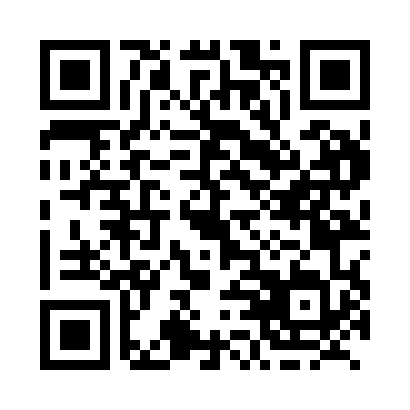 Prayer times for Chamberlain, Ontario, CanadaWed 1 May 2024 - Fri 31 May 2024High Latitude Method: Angle Based RulePrayer Calculation Method: Islamic Society of North AmericaAsar Calculation Method: HanafiPrayer times provided by https://www.salahtimes.comDateDayFajrSunriseDhuhrAsrMaghribIsha1Wed4:186:011:176:208:3310:162Thu4:165:591:176:218:3510:183Fri4:145:581:166:228:3610:204Sat4:115:561:166:238:3710:225Sun4:095:551:166:238:3910:256Mon4:075:531:166:248:4010:277Tue4:055:521:166:258:4110:298Wed4:035:501:166:268:4310:319Thu4:005:491:166:278:4410:3310Fri3:585:471:166:288:4610:3511Sat3:565:461:166:288:4710:3712Sun3:545:441:166:298:4810:3913Mon3:525:431:166:308:4910:4114Tue3:505:421:166:318:5110:4315Wed3:485:411:166:318:5210:4616Thu3:455:391:166:328:5310:4817Fri3:435:381:166:338:5510:5018Sat3:415:371:166:348:5610:5219Sun3:395:361:166:348:5710:5420Mon3:385:351:166:358:5810:5621Tue3:365:341:166:368:5910:5822Wed3:345:331:166:379:0111:0023Thu3:325:321:166:379:0211:0224Fri3:305:311:176:389:0311:0425Sat3:285:301:176:399:0411:0626Sun3:275:291:176:399:0511:0827Mon3:255:281:176:409:0611:1028Tue3:235:271:176:409:0711:1229Wed3:225:271:176:419:0811:1330Thu3:225:261:176:429:0911:1331Fri3:215:251:176:429:1011:14